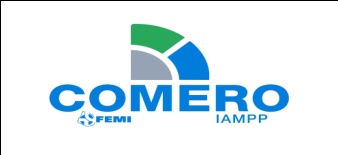 FORMULARIO DE SOLICITUD DE AUTORIZACION ESPECIAL PARA LA COMPRA POR EXCEPCION DE MEDICAMENTOS NO INCLUIDOS EN EL VADEMECUM INSTITUCIONALDATOS DEL PACIENTE: Nombre: __________________________________________________Cédula de identidad: _______________         Edad: ________________Domicilio: ________________________ Localidad: _______________Categoría de afiliación:    Individual ___     Fonasa __   Convenios    __    Otros ___Resumen de Historia Clínica: (referir AP y AF pertinentes, enfermedad actual, tratamiento, evolución, etc.)Resumen:Exámenes paraclínicos y radiológicos relevantes:Nombre del Médico Responsable: _____________________________Especialidad:_______________________              Firma: ____________                                                                                            FORMULARIO DE SOLICITUD DE AUTORIZACION ESPECIAL PARA LA COMPRA POR EXCEPCION  DE MEDICAMENTOS NO INCLUIDOS EN EL VADEMECUM INSTITUCIONALMEDICAMENTO SOLICITADO:Nombre genérico: _____________________________________________________ Concentración: __________________  Forma Farmacéutica: ___________________ Posología: ______________________Duración del tratamiento: _________________FUNDAMENTOS DE LA SOLICITUD:  	(referir referencias bibliográficas)Médico responsable:           Firma:                                                                                                                        Jefe de Servicio o Director Técnico de la filial:         Firma:Comisión de Farmacia y Terapéutica: